Уписани студенти, 2017/2018. школска година – Високо образовање –У школској 2017/18. години у Републици Србији уписало се на све нивое студија 256.172 студента на свим високошколским институцијама. Од укупног броја уписаних 111.301 студент или 43,4% је мушког пола, а 144.871 или 56,6% женског пола.На државним и приватним универзитетима укупно је уписано 214.681 студент – 86,8% или 186.460 студената уписано је на државним а 13,2% или 28.221 студент на приватним факултетима. На високим државним и приватним школама укупно је уписано 41.491 студент – 89,8% или 37.268 на државним високим школама а 10,2% или 4.223 студента на приватним.Посматрано према начину финансирања студија, 41,0% или 104.909 студената уписало се на буџет, а 59,0% или 151.263 студента на самофинансирање.Уписани студенти по универзитетима и начину финансирања1)1) Претходни подаци. Уписани студенти по универзитетима и начину финансирања1)   (наставак)1) Претходни подаци. Методолошка објашњењаПодаци о уписаним студентима су резултат редовног годишњег истраживања „Статистички извештај о упису студената“ (образац ШВ‐20). Истраживањем су обухваћене све високошколске установе.Подаци се односе на све уписане студенте на академским и струковним студијама, на сва три степена студија, као и на стари програм. Подаци приказани у овом саопштењу односе се на ниво образовања ISCED 6, 7, 8 према Међународној стандардној класификацији образовања (The International Standard Classification of Education – ISCED2011).Републички завод за статистику од 1999. године не располаже појединим подацима за АП Косово и Метохија, тако да они нису садржани у обухвату података за Републику Србију (укупно).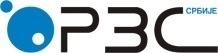 Република СрбијаРепублички завод за статистикуISSN 0353-9555САОПШТЕЊЕСАОПШТЕЊЕАС20Број 174 - год. LXVIII, 29.06.2018.Број 174 - год. LXVIII, 29.06.2018.Статистика образовањаСтатистика образовањаСРБ174 АС20 290618УниверзитетиСтудентиСтудентиСтудентиНачин финансирањаНачин финансирањаНачин финансирањаНачин финансирањаНачин финансирањаНачин финансирањаУниверзитетиСтудентиСтудентиСтудентибуџетбуџетбуџетсамофинансирањесамофинансирањесамофинансирањеУниверзитетисвегамушкоженскосвегамушкоженскосвегамушкоженскоУкупно25617211130114487110490942390625191512636891182352Државни универзитети18646076264110196887243473953985977364152556211Универзитет у Београду1002713951760754416151559926016586562391834738Универзитет уметности26689651703165458510691014380634Универзитет Народне одбране98465732775251623623214191Универзитет у Крагујевцу1479253069486827128975374652124094112Универзитет у Нишу206348879117551184450756769879038044986Универзитет у Новом Саду4387119372244992341995791384020452979310659Универзитет у Новом Пазару17717281043880334546891394497Криминалистичко-полицијска академија14698406292891541351180686494Приватни универзитети282211390114320---282211390114320Универзитет „Сингидунум“688130833798---688130833798„Џон Незбит“ (Мегатренд)325915041755---325915041755Универзитет „Унион  Никола Тесла“  475326412112---475326412112Универзитет „Унион“305614781578---305614781578Алфа универзитет („Браћа Карић“)1105620485---1105620485Европски универзитет1095257---1095257„Метрополитан“1220710510---1220710510Универзитет „Едуконс“1638906732---1638906732Универзитет „Привредна академија“392917992130---392917992130Интернационални универзитет у Новом Пазару673294379---673294379Факултети који нису у саставу универзитета1598814784---1598814784Државне високе школе372681876318505161857651853421083111129971Приватне високе школе422323731850---422323731850УниверзитетиСтудентиСтудентиСтудентиНачин финансирањаНачин финансирањаНачин финансирањаНачин финансирањаНачин финансирањаНачин финансирањаУниверзитетиСтудентиСтудентиСтудентибуџетбуџетбуџетсамофинансирањесамофинансирањесамофинансирањеУниверзитетисвегамушкоженскосвегамушкоженскосвегамушкоженскоСРБИЈА – СЕВЕР 202148882351139137599930384456151261495785168298Државни универзитети1482656087787388672642621741047810013466046341Универзитет у Београду992733904360230411501538325767581232366034463Универзитет уметности26689651703165458510691014380634Универзитет Народне одбране98465732775251623623214191Универзитет у Новом Саду4387119372244992341995791384020452979310659Криминалистичко-полицијска академија14698406292891541351180686494Приватни универзитети262761297613300---262761297613300Универзитет „Сингидунум“647929563523---647929563523„Џон Незбит“ (Мегатренд)286413091555---286413091555Универзитет „Унион  Никола Тесла“  427823321946---427823321946Универзитет „Унион“305614781578---305614781578Алфа универзитет („Браћа Карић“)1105620485---1105620485Европски универзитет1095257---1095257„Метрополитан“1220710510---1220710510Универзитет „Едуконс“1638906732---1638906732Универзитет „Привредна академија“392917992130---392917992130Факултети који нису у саставу универзитета1598814784---1598814784Државне високе школе2386612251116158735416745681513180847047Приватне високе школе374121311610---374121311610СРБИЈА – ЈУГ 540242306630958289101200616904251141106014054Државни универзитети381951538722808214608522129381673568659870Универзитет у Београду998474524465216249533258275Универзитет у Крагујевцу1479253069486827128975374652124094112Универзитет у Нишу206348879117551184450756769879038044986Универзитет у Новом Пазару17717281043880334546891394497Приватни универзитети19459251020---19459251020Универзитет „Сингидунум“402127275---402127275„Џон Незбит“ (Мегатренд)395195200---395195200Универзитет „Унион  Никола Тесла“  475309166---475309166Интернационални универзитет у Новом Пазару673294379---673294379Државне високе школе1340265126890745034843966595230282924Приватне високе школе482242240---482242240Контакт:  vesna.jasovic_surlan@stat.gov.rs, тел.: 011 2412-922, локал 284Издаје и штампа: Републички завод за статистику, 11 050 Београд, Милана Ракића 5 
Tелефон: 011 2412-922 (централа) • Tелефакс: 011 2411-260 • www.stat.gov.rs
Одговара: др Миладин Ковачевић, директор 
Tираж: 20 ● Периодика излажења: годишња